Sims 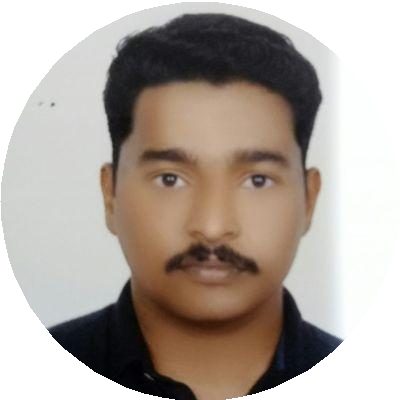 Professional Titlesims-394414@2freemail.com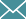 Short and engaging pitch about yourself.WORK EXPERIENCECustomer Sales Assistant (CSA)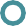 07/2014 – PresentAchievements/TasksHelped an average of 50 customers per day byresponding to enquiries and ﬁnding productsAssisted team members when necessary in handling cash registers, organizing inventory room, labelling products ,unloading merchandise and clean upDubaiSKILLVOLUNTEER EXPERIENCE     Title/Position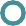 Load secure and protect product in delivery vehicle andsafely transport merchandiseOﬄoad install and demonstrate merchandise to achieve maximum customer satisfactionPerform routine service calls product exchanges and assist with merchandise returnOrganizationORGANIZATIONSOrganization NameCustomer Service Assistant Car wash06/2011 – 07/2014Achievements/TasksDubaiHONOR AWARDSTitle/Award NameName of the institution that issued/awarded itEnusred the company policies are properly implementedGiven the excellent customer service as per the company policyEnsured the total customer satisfaction is given to each and every customer with out discriminationHandled cash and credit transaction eﬃcientlyAchieved sales target through providing best service and promoting productsMaintained cleanliness,proper hygiene as per company EHS standardSalesmanKerala IndiaLANGUAGESLanguageFull Professional ProﬁciencySUPPORTED CAUSESINTERESTS02/2010 – 04/2011	IndiaCERTIFICATESDefensive Driving Course (05/2017 – 05/2019)EDUCATION     Higher secondary School ExaminationGVHSS Thiruvananthpuram05/2004 – 09/2009CoursesBachelor commerceThiruvananthapuram kerala India